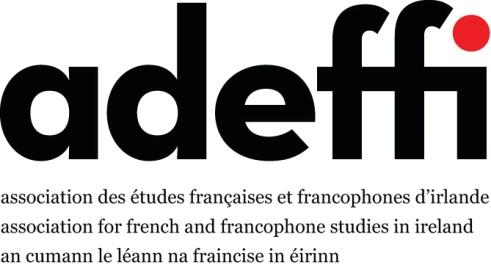 ObéissanceXVIIIe colloque annuel de l'ADEFFI 14, 15 et 16 octobre 2016, University College CorkO'Rahilly Building, CACSSS Seminar Room (G27)Vendredi 14 octobre10h-11h: accueil, café, inscriptionsSocial Area, Première étage, Département de Français, O’Rahilly Building, 11h-11h20 : Ouverture du colloque11h20-12h40 : Séance 1 (ORB 1.24) - Soumission et désobéissance au fil du tempsPrésidente de séance : Sylvie Lannegrand (NUIG, Irlande)Brigitte Le Juez (Dublin City University, Irlande) – Réécriture désobéissante d’un mythe : Cythère au fil du tempsPascal Semonsut (Paris 4, France) – Des hommes soumis au chef, des femmes soumises aux hommes. Une histoire de la Préhistoire des manuels scolaires et de la fiction du second XXe siècle françaisValeria Russo (Université de Padoue, Italie) – L’autorité féminine dans le Lancelot en prose : entre pouvoir maternel et emprise providentielle13h-14h : Déjeuner14h-15h45 : Séance 2 - Femmes marginalesCACSSS Seminar Room (G27)Présidente de séance : Kate Hodgson (University College Cork, Irlande)Barry Nevin (NUIG, Irlande) – Je respire à la fois l’inceste et l’imposture : forbidden love and the melodramatic tradition in Jacques Feyder’s Pension Mimosas (1935)Rim Yacoubi (Université de Tunis) – La « débauchée » à Aix-en-Provence sous l’Ancien Régime : entre clémence et condamnationLoïc Bourdeau (Université de la Louisianne, Etats-Unis) – Disobeying / Overcoming the Rules of Autobiography : women’s voices in the works of Michel Tremblay and Xavier DolanJulie Rodgers (Maynooth University, Irlande) – Disobeying the Motherhood in Linda Lê’s Lettre à l’enfant que je n’aurai pas (2011)15h45-16h15 : Pause café16h15-17h35 : Séance 3 - ReligionsPrésident de séance : James Hanrahan (Trinity College Dublin, Irlande)Joanna Poetz (Trinity College Dublin, Irlande) – L’Hérésie vaudoise et le Bestiaire vaudois : Entre obéissance et désobéissanceMarjorie Deleuze (Trinity College Dublin, Irlande) – La gourmandise: un péché capital contesté, érigé en art des plaisirs conviauxBen Messaoud Mouna (Université de Tunis) – Le mépris : apanage des personnes handicapées physiques en France au siècle des Lumières17h40-18h40: Assemblée générale des membres de l’ADEFFI19h Vin d’honneur 20h15: Dîner au restaurant Jacobs Samedi 15 octobre9h25-10h45 : Séance 4 - Ecriture et subversionPrésidente de séance : Julie Rodgers (Maynooth University, Irlande)Elizabeth Geary Keohane (University of Glasgow, Royaume-Uni) – Sun, Sea, Sand, Submission: sex tourism in Gide and Houellebecq Dalia Khraibani (Université libanaise) – La femme en révolte dans l’œuvre de Leila SebbarBéatrice Vernier (Lakehead University, Canada) – L’obéissance dans Bon petit soldat : un journal intime ouvert au public10h45-11h15 : Pause café11h15-13h : Séance 5 – Art et contraintePrésident de séance : Michael Kelly (University of Limerick, Irlande)Geneviève Guetemme (Université d’Orléans, France) – Jacques Roubaud sur Roman Opalka ou pourquoi créer sous contraintePatrick O’Donovan (University College Cork, Irlande) – Learning from contrarians: on Barthes and CerteauGreg Kerr (University of Glasgow, Royaume-Uni) – “Etat d’un système”: individual and collective in the works of Michelle GrangaudOlga Kobryn (Université Sorbonne nouvelle – Paris 3, France) – Esthétique, éthique et politique de l’art contemporain occidental: une réflexion autour des notions de liberté et d’obéissance13h-14h : Déjeuner14h-15h20 : Séance 6 – Relations familiales et normes socialesPrésident de séance : Philip Dine (NUI Galway, Irlande)Anaïs Guittonny (University of Limerick, Irlande) – Désobéir à sa nature : rêves et cauchemars autour de la question du comportement féminin dans L’aventurier François de Robert-Martin Lesuire, 1784Clíona Hensey (NUIG, Irlande) – « Ici, j’ai appris la parole, votre parole si belle qui me délivre même de vous » : Disobedient testimony and ‘counterpublic witnessing’ in writing by daughters of harkisKrysteena Gadzala (Univesity of Waterloo, Canada) – In(soumission) chez Bernard Chambaz15h20-15h40 : Pause café15h40-17h25 : Séance 7 – Obéissance / résistances politiquesPrésident de séance : Patrick Crowley (University College Cork, Irlande)David Cummings (Queen’s University Belfast, Royaume-Uni) – The ambivalent representation of settler political disobedience in late 19th century colonial AlgiersPhilip Dine (National University of Ireland, Galway) – Artists, Emirs and Equestrians: horse cultures and the French colonisation of AlgeriaOrlane Glises de la Rivière (Université de Strasbourg, France) –  L'obéissance au service d'une sécurité aliénante James P. Gosling (chercheur indépendant, Galway, Irlande) – The real, and Raymond Queneau’s surreal, Easter 191617h25-17h45 : courte pause17h45-18h45 : Séance plénièreConférence de l’invité d’honneur, Yves Ansel (Université de Nantes), présenté par Maria Scott (University of Exeter)19h45 : Dîner du colloque au restaurant FennsDimanche 16 octobre9h30-11h15 : Séance 8 – Soumission / InsoumissionPrésident de séance : Patrick Crowley (University College Cork, Irlande)Arlette Girault-Fruet (Université Blaise Pascal, Clermont-Ferrand, France) – Une insoumission revendiquée : la construction d’une identité dans les  Mémoires d’outre-tombe de ChateaubriandMaria Scott (University of Exeter, Royaume-Uni) – Baudelaire contre l’insoumission ?Anicet Modeste M’besso (LLA-CREATIS Université de Toulouse, France) – Sujet auteur, sujet soumis dans les fictions d’Hélène CixousPaule Salerno (Trinity College Dublin, Irlande) – Obedience in Un repas en hiver and le Collier rouge 11h15-11h45 : Pause café11h45-13h : Séance 9 – Phénomènes langagiers et sociétéPrésidente de séance : Caroline Williamson (University College Cork, Irlande)Raluca Bălăiţă (Université Vasile Alecsandri, Bacău, Roumanie) – Actes menaçants, actes rassurants, formes d’interdiction et politesseMontserrat López Diaz (Université Saint-Jacques-de-Compostelle, Espagne) – Quand le discours politiquement correct fait florèsMaura Stewart (NUIG, Irlande) – Defence and Defiance : the European narrative in France13h Clôture du colloque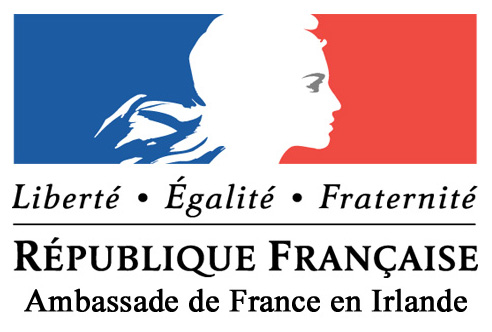 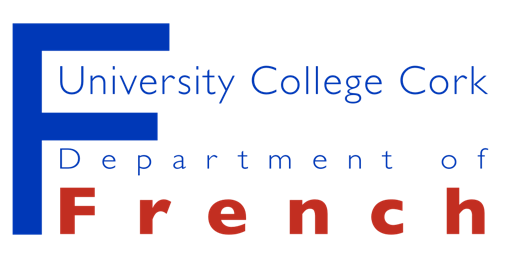 Affiche du colloque / couverture © Ronan Devlin